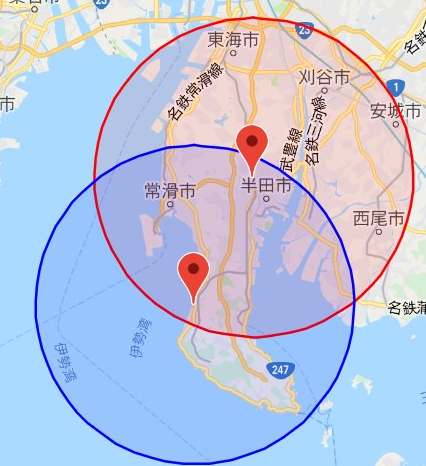 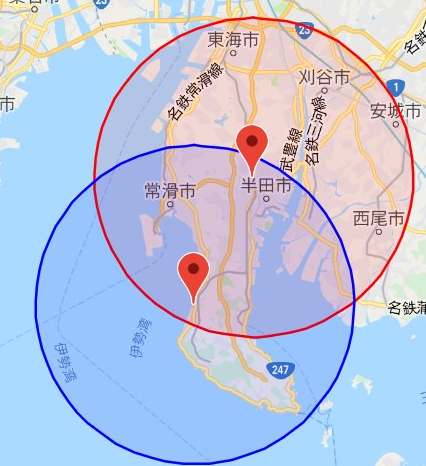 訪問マッサージ久475-0961半田市岩滑中町1丁目65-1FLAT HANDA　52号訪問マッサージ久みはま470-3233知多郡美浜町大字奥田字石亀162-9Tell0569-24-3032　Fax0569-23-7644　(共通)E-mail：tsuzuki-massage@outlook.jp　(共通)